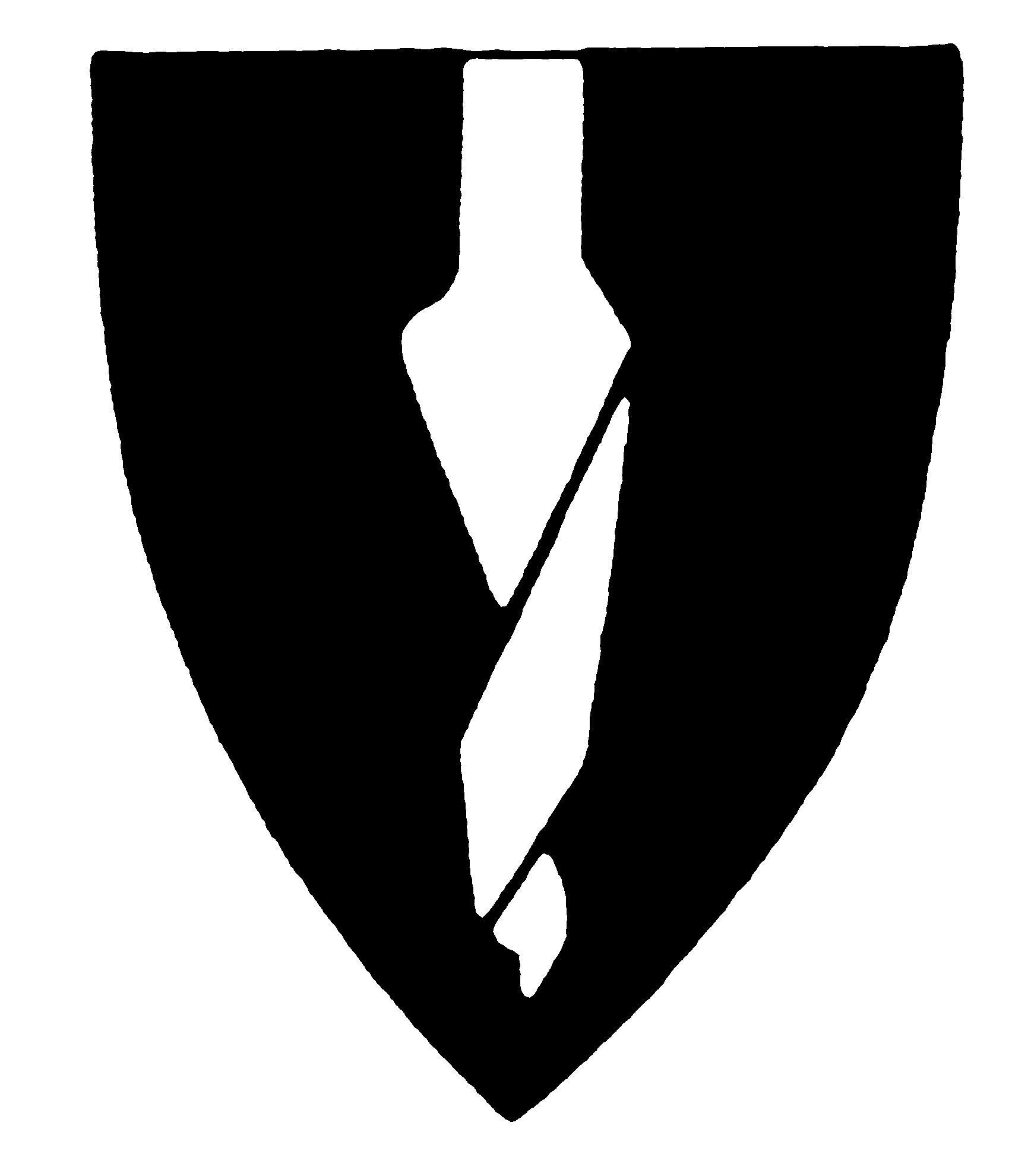         Sagstad skuleReferat fra FAU møte ved Sagstad skule 14. oktober 2015 Sted: rom 209Tid: kl 19.00-21.00Til stede:Bente Marheim, 1BSilje Garlid, 1CVeronika Skare, 1DRune Skarpenes, 2ASolveig Westermoen, 2CMorten Schulstad, 3AMarthe Hjelle, 3CKåre Frøland, 4AGry Irmelin Dale, 4BTherese Vågenes, 5AHåvard Sætre, 5BRenate Hope, 6AHeidi Erstad, 7AMeibel Våge, 7BIkke representert: 1A, 2B, 3B, 4C, 6BSak 1 Godkjenning av referat fra FAU møte 09.09.15Ingen innvendinger.Sak 2. UtbyggingRektor Magne Lædre redegjorde for planene for utbygging av skolen.Det ble presentert tegninger over nybygget og det ble redegjort for hvilke ombygginger som skal gjennomføres. Han var tydelig på at skolen etter utbygging og ombygging blir tilstrekkelig til 450 elever.Byggestart i månedskiftet februar-mars 2016. Deler av skolen skal bygges om. Ventilasjonen blir utbedret i disse rommene.I byggeperioden blir storeplassen og nåværende nybygg stengt og det blir aktuelt å plasser 8-12 klasser i modulbygg på fossemyra. Detaljene omring dette er ikke klare på det nåværende tidspunkt. De yngste klassene og SFO blir værende på skolen.Det er nå klart at det forsvinner 750m2 av uteplassen. I følge normen er uteplassen allerede for liten til dagens elevtall på skolen. Ved økning i antall elever og reduksjon i uteareal vil dette avviket bli enda større.Det ligger ikke i planene for utbygging av skolen at «basseng bygget» skal rives og frigjøres til uteareal. FAU skal jobbe aktivt mot kommunen for at dette blir gjennomført.FAU takker rektor for en god gjennomgang av utbyggingsplanene.Sak 3 Oppsummering fra foreldremøteAlle er enig i at vi ønsker å følge Trygg Trafikk sine anbefalinger. FAU har derfor som foreldrenes representanter fra alle klassene bestemt at vi ønsker å følge den praksisen som skolen alltid har praktisert; Trafikkurs i regi av skolen  på våren i 4. klasse. Det er lov å sykle etter dette. Dette året ønsker ikke foreldrene til 4. klassingene som allerede er begynt å sykle, å stoppe dem fra dette. Men vi håper at neste års 4. klasse-foreldre respekterer regelen og venter med å sende av gårde elevene på sykkel til etter gjennomført trafikkurs.Sak 4  GrupperKommunikasjon Heim/Skule.I løpet av skoleåret skal det arrangeres en temakveld med mobbing på agendaen. Innhold og tidspunkt kommer vi tilbake til.Gruppen jobber for å kartlegge interessen og finne frem til informasjon omkring utvidet bruk av uteskole. Gruppen jobber for å kartlegge interessen og finne frem til informasjon omkring leksefri skole. Trafikk1: Ta kontakt med kommunen for å sjekke mulighet for sikringstiltak på skolevei mellom skole og bro over hovedvei => Kåre2: Ta kontakt med kommunen for å sjekke status på utbedring ved Krossnessund brua (til Flatøy) => Kåre3: Refleksaksjon.  Ny info etter møtet: Skolebarna fikk utdelt refleksbånd på skolebussen på torsdag 16.10 (refleksens dag).4: Forslag om å sjekke ut mulighet for at f.eks. noen 7. klassingr kan være Zero ambassadører på skolevegen, gå med Zero refleksvest => Silje tar dette inn i SU5: Gjennomført trygg skolevei aksjon i september med utdeling av infoark til bilister.7: Trafikksikringstiltak ved av/påstigning pågår. Trafikkavvikling går veldig greit i anleggsperioden, skryt til alle foreldre for detArrangementDet blir nyttårsball 22.01.16. Kommer tilbake til detaljene.